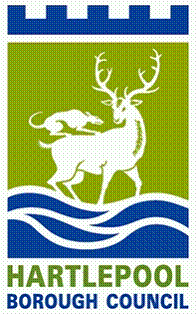 Tender for:Passenger Transport Services – After School ServiceProContract (NEPO Portal) Reference DN 622242Hartlepool Borough Council currently has a requirement for an After School provision. Predominantly the journeys will be within the Borough of Hartlepool, however there may be requests for some out of town work. The service will predominantly be provided between the hours of 2.50pm – 4pm, Term time only, excluding bank holidays and some provisional development days. The council in accordance with the conditions of contract may suspend the service at any timeOrganisations wishing to register an interest and download the tender documentation, should apply via the NEPO Portal only.www.qtegov.comAll completed documentation must be returned via the NEPO Portal Only and by no later than 2pm on Monday, 22nd August 2022For guidance notes on how to register onto the NEPO Portal please follow link below: -  https://procontract.due-north.com/SupplierRegistration/Register